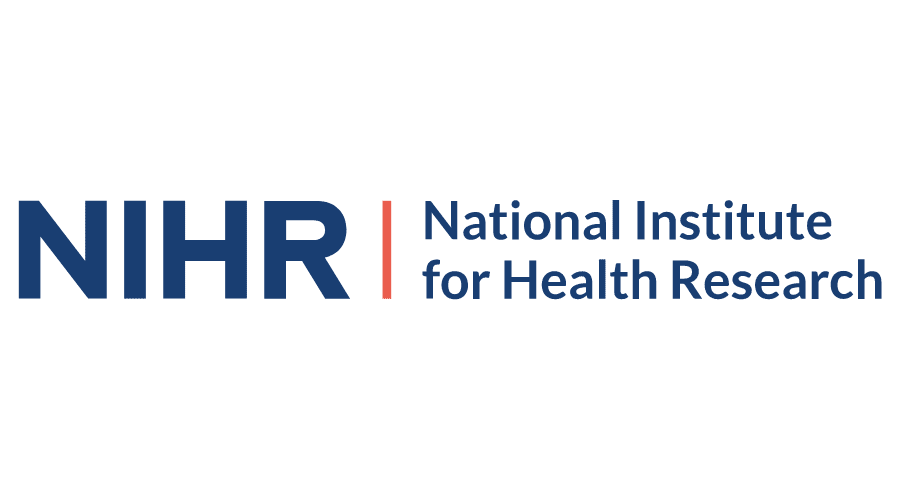 Pan-London Research Fellowship Project ProposalPlease send completed proposals to RMPartners.Research@nhs.net . You will receive an acknowledgement upon receipt. PROJECT DETAILSPROJECT DETAILSProject Title:SUPERVISORY TEAMSUPERVISORY TEAMPrimary Supervisor:Associate Supervisor(s):Host Trust Organisation:SUMMARY OF PROPOSED PROJECT (Max 500 words)SUMMARY OF PROPOSED PROJECT (Max 500 words)(Describe how this project aligns to the recommended research areas of the Cancer Alliances priorities in context of the cancer-specific aims of NHS Long Term Plan (as described in p53-61). Please describe how research capacity development in this proposed project will be expanded across London and how it complements the priorities of the Cancer Alliances.)(Describe how this project aligns to the recommended research areas of the Cancer Alliances priorities in context of the cancer-specific aims of NHS Long Term Plan (as described in p53-61). Please describe how research capacity development in this proposed project will be expanded across London and how it complements the priorities of the Cancer Alliances.)References(Max 5 references)This project is suitable for (tick all that apply)Clinical or Surgical TraineeNursing ProfessionalAllied Health Professional (including Clinical Research Practitioners)Is a higher degree planned for this project?(Delete as appropriate)Yes/No            MSc/MRes/MD/PhD   Name of Academic Institute: Primary contact details for shortlisting